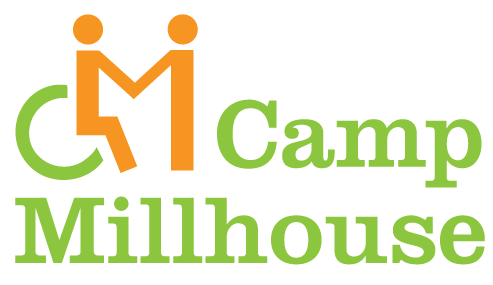 2023 Financial Aid Application Camp Millhouse is a non-profit residential summer camp for children and adults with varying disabilities. We are not a United Way agency and we do not receive government funds. In order to continue to thrive, we rely on camper fees and generous donations to keep our program going. The actual cost to support one camper for one week is $1,300 which includes expenses for staff, nurses, food, utilities, maintenance, programs, and improvements. All individuals requesting financial aid must pay the $200.00 deposit when submitting their camper application in order to be considered for a scholarship. No exceptions. In addition, we must receive this completed application with all income and expense information filled out and the required letter (see below).This Financial Aid Application covers requests for funds from Camp Millhouse. The completed application must be submitted to the Camp Millhouse office. INCOMLETE APPLICATIONS WILL NOT BE CONSIDERED. Financial aid resources are limited and varies each year as we rely on generous donations from the community. We aim to make our monies stretch as far as possible and strive to assist those in most need. Because of these limitations, we strongly encourage families to seek out additional funding sources. We suggest asking your local churches, family and friends, or organizations such as Kiwanis or Lions Clubs or Tri-Kappa groups. You would be surprised who is willing to help if you are willing to ask. We also offer payment plans to stretch out the payments. All camper fees must be PAID IN FULL by APRIL 1st. Check or money order may be mailed to the camp office. Contact the office for more information on payment options.Camper’s Name: _______________________________________________________________Camper Phone#: _______________________________________________________________Camper Address:_______________________________________________________________                            (street)                                                 (city)                        (state)                    (zip code)Parent/Guardian: _______________________________________________________________Parent/Guardian Ph#: ___________________________________________________________Parent/Guardian Address: ________________________________________________________                                           (street)                               (city)                        (state)                    (zip code)Parent/Guardian Email:__________________________________________________________Best way to contact you: _________________________________________________________Scholarship Requested: _______________________________ (Maximum of $400-$600))All information provided will be kept confidential. Financial need is not the only thing considered when awarding a scholarship. We are an equal rights organization and do not discriminate based on applicant’s disability, race, ethnicity, sex, sexual orientation, gender identity, religion or political views. If applicant is granted a scholarship but does not attend camp during the 2023 season, they forfeit their award. Please do not wait to submit your camp application pending a scholarship award. Spots fill very quickly and we cannot guarantee a spot will be open. Camp Millhouse is a 501(c)(3) non-profit organization as defined by the Internal Revenue Service. Applicant waives any and all claims against Camp Millhouse, its Board of Directors or staff arising out of the applicant’s participation.  See Other Side For Additional InformationEssay (required):  Please include a letter (on a separate sheet of paper) describing why it is important for the camper to attend Camp Millhouse. If you are a returning camper, what does Camp Millhouse mean to the camper and their family? If you are new to Camp Millhouse, what are you most looking forward to at camp?Has the family or camper volunteered or helped to fundraise for Camp Millhouse? Yes ____  No ____Do we have permission to use quotes from the application essay for use on our website, in social media and for public relations needs?  Yes ______   No ______Has applicant received a Camp Millhouse scholarship in the past?  Yes _____  No ______Instructions for providing household income: 1. If the camper is over 18 years of age and files taxes as a single member household then only the camper’s income should be submitted for purposes of financial aid.   2. If the camper is over 18 years of age and is counted as a member of the household unit, all household income should be provided.    3. For campers less than 18 years of age please report all household income.  Number of individuals living in the household (refer to above instructions if needed): _________Total household income: ______________________________Household Expenses:Rent/Mortgage: _____________________________________Utilities:  ________________________________________Other (Please explain): __________________________________________________________________________IMPORTANT: Please attach proof of income.  Include all that apply: Social Security award letter (or copy of most recent bank statement showing amount of benefit deposit, copy of recent paystub, most recent W2 or page one of your tax return)  Please include supplemental income such as child support (paid or received) in your total expenses and/or income above. ***Upon receipt of your request, we will review your information and contact you with a decision within 2 weeks.Only one Camp Millhouse scholarship per camper per summer. The undersigned has read all of the above information and confirms all answers and information given is true and accurate to the best of their knowledge. Parent/Guardian Signature: _________________________________________ Date: ____________________